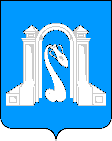 Муниципальное бюджетное общеобразовательное учреждениеосновная общеобразовательная школа№7поселка Приреченский 		муниципального образования город Горячий КлючУТВЕРЖДАЮИ.о. директора МБОУ ООШ № 7                                                                              _______________ А.Е. Пенькова                                                                             25  октября 2019 годаПЛАНпроведения мероприятий на осенних каникулах2019-2020 учебного годаЗаместитель директора по ВР                                                                                  А.Е. Пенькова№п/пНаименование мероприятияДата, времяМесто проведенияКлассОхватОтветственныеБеседа: «Когда мы едины, мы непобедимы»04.11.2019МБОУ ООШ №7 школьная библиотека5-742Манакова О.А.Веселые старты06.11.201910:00МБОУ ООШ № 7спортзал3-428Исаян Р.СВеселые старты07.11.201910:00МБОУ ООШ № 7спортзал1-216Яунбаева Ф.А.Школьные соревнования по настольному  теннису08.11.2019МБОУ ООШ № 7спортзал7-934Исаян Р.С.Работа по проектной деятельности06.11.2019МБОУ ООШ № 789 Стамболиди Л.А.Классный  час  «Я гражданин России!»08.11.2019Окрестности п.Приреченский515Озерская А.Э.Тематический классный час: «История и особенности праздника»:Выставка рисунков «Пока мы едины, мы непобедимы».04.11.2019МБОУ ООШ № 71-464Дутова ААКанивец Н А Плетенская А.П.Шорникова Т.Н.Экскурсия на тему:  «Золотая осень»09.11.2019МБОУ ООШ № 7  прилегающая лесная зона поселка.613Терновик А.А.«Осень, в гости просим!»конкурс стихов, подделок, рисунков05.11.201910:00-11:00МБОУ ООШ № 71-464Дутова А.А.Канивец Н.А. Плетенская  А.П.Шорникова Т.Н.Мероприятие  ко дню народного единства « Российская символика»05.11.2019МБОУ ООШ № 7912Ифридова А.ОПодготовка к ГИА 09.11.2019МБОУ ООШ № 7912Пивнева С.Г.